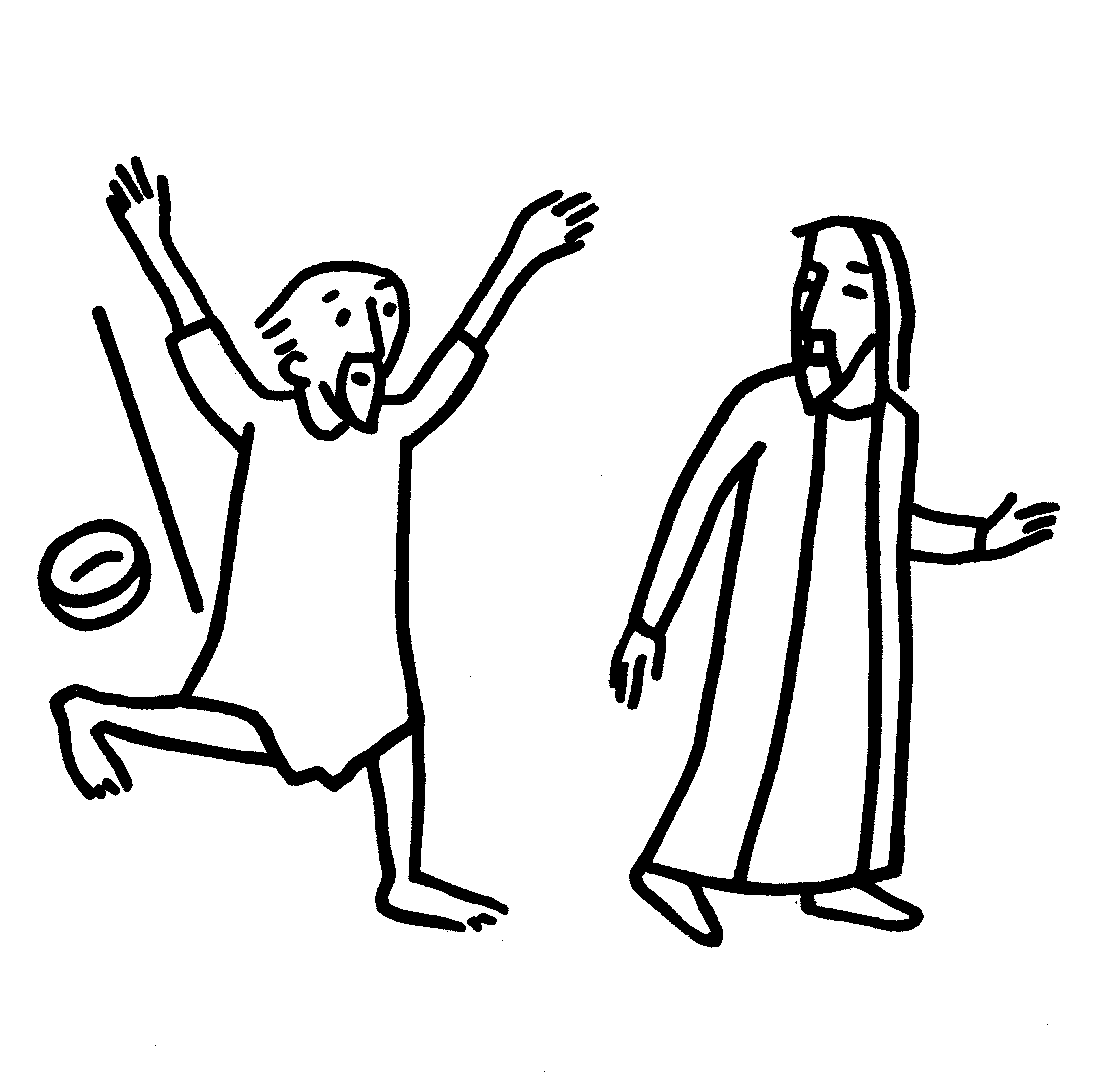 22nd Sunday after Pentecost, October 24, 2021		VideoOur gospel is Mark 10:46-52.  Can we pray the way Bartimaeus prays?  People try to hush him up because by addressing Jesus as “Son of David,” he is making a politically dangerous claim that Jesus is the rightful king.  Could our prayers ever be heard as a threat to unjust powers that be?  Bartimaeus won’t give up or go away quietly, but repeats his call for help more loudly.  Do we ask so boldly?  And are our prayers an honest answer to Jesus’ question, “What do you want me to do for you?”I.  GATHERINGPrelude Call to Worship		Psalm 118:24This is the day that the Lord has made;Let us rejoice and be glad in it.Gathering Hymn 	God, Whose Almighty Word	# 673, vv 1-21	God, whose almighty word	chaos and darkness heard	and took their flight:	hear us, we humbly pray,	and where the gospel day	sheds not its glorious ray,	let there be light.2	Christ, who once came to bring,	on your redeeming wing,	healing and sight;	health to the troubled mind,	sight where illusions blind;	oh, now to humankind	let there be light.Greeting and Prayer of the DayThe grace of our Lord Jesus Christ, the love of God, and the communion of the Holy Spirit be with you all.And also with you.Let us pray.Eternal light, shine in our hearts.  Eternal wisdom, scatter the darkness of our ignorance.  Eternal compassion, have mercy on us.  Turn us to seek your face, and enable us to reflect your goodness, through Jesus Christ, our Savior and Lord.  Amen.II.  WORDGospel: Mark 10:46-52 (Bartimaeus comes to Jesus, asking that he might see again.  Recognizing Jesus’ identity, Bartimaeus is the first person to call him “Son of David.”)The holy gospel according to Mark, the 10th chapter.Glory to you, O Lord.46As Jesus and his disciples and a large crowd were leaving Jericho, Bartimaeus son of Timaeus, a blind beggar, was sitting by the roadside.  47When he heard that it was Jesus of Nazareth, he began to shout out and say, “Jesus, Son of David, have mercy on me!”  48Many sternly ordered him to be quiet, but he cried out even more loudly, “Son of David, have mercy on me!”  49Jesus stood still and said, “Call him here.”  And they called the blind man, saying to him, “Take heart; get up, he is calling you.”  50So throwing off his cloak, he sprang up and came to Jesus.  51Then Jesus said to him, “What do you want me to do for you?”  The blind man said to him, “My teacher, let me see again.”  52Jesus said to him, “Go; your faith has made you well.”  Immediately he regained his sight and followed him on the way.The Gospel of the Lord.Praise to you, O Christ.Sermon	“What do you want?”  	Pr Brian	Hymn of the Day 	Amazing Grace	# 779, vv 1-21	Amazing grace! how sweet the sound	that saved a wretch like me!	I once was lost, but now am found;	was blind, but now I see.2	'Twas grace that taught my heart to fear,	and grace my fears relieved;	how precious did that grace appear	the hour I first believed!Prayers of IntercessionSet free from sin and death and nourished by the word of truth, we join in prayer for all of God’s creation.(A brief silence.)Risen One, we give you thanks for congregations and ministries throughout the world that serve as centers of prayer and action.  Empower missionaries, teachers, healers, evangelists, and all who are sent to share your song of joy.  Hear us, O God.Your mercy is great.Holy One, we give you thanks for generous land that produces abundant harvests.  Strengthen and protect all soils, from rooftop gardens to prairie farmlands, to patio planters to fertile valleys, and bless all who lovingly tend them.  Hear us, O God.Your mercy is great.Ruling One, we give you thanks for leaders of nations who work to build up the common good.  Strengthen efforts of reconciliation among all nations, that peace extends in every direction.  Hear us, O God.Your mercy is great.Healing One, we give you thanks for all who labor for the health of others.  Comfort and strengthen all who struggle with chronic pain.  Send healing and relief to all who are sick.  Hear us, O God.Your mercy is great.Providing One, we give you thanks for all who provide for others.  Inspire generosity in your people, so that we carry out the work of making disciples of all nations.  Hear us, O God.Your mercy is great.(A brief silence.)Living One, we give you thanks for the saints who have increased our faith.  Give us courage to follow in hope until you gather us all around your table of abundance.  Hear us, O God.Your mercy is great.Confident that you hear us, O God, we boldly place our prayers into your hands; through Jesus Christ, our truth and life.Amen.III.  THANKSGIVINGOfferingYou can support this and other of God’s ministries through Richfield Lutheran Church today through our website, Richfield dash Lutheran dot org.  Thank you for your faithful generosity.Lord's PrayerLord, remember us in your kingdom, and teach us to pray:Our Father in heaven, hallowed be your name, your kingdom come, your will be done, on earth as is in heaven.  Give us today our daily bread.  Forgive us our sins as we forgive those who sin against us.  Save us from the time of trial and deliver us from evil.  For the kingdom, the power, and the glory are yours, now and forever.  Amen.IV.  SENDINGThis Sunday, October 24, in addition to this video recording and its phone-in option, we have in-person worship in the sanctuary at 9:15.  And the choir is singing!Next Sunday, October 31, is Reformation Sunday (remember to wear red!).  Our gospel reading will be Mark 12:28-34.  When a scribe asks Jesus which commandment is first of all, Jesus answers that love of God and love of neighbor are interconnected and define the heart of the kingdom of God.  We also have a special congregational meeting next Sunday, October 31, following the 9:15 service, to approve the level of funding available for Sanctuary projects.Until then, go forth with God’s blessing.BlessingPeople of God, you are Christ’s body, bringing new life to a suffering world.  The holy Trinity, ☩ one God, bless you now and forever.Amen.Sending Hymn	O Savior, Precious Savior	# 820, vv 1-21	O Savior, precious Savior,	whom yet unseen we love;	O name of might and favor,	all other names above:	we worship thee; we bless thee;	to thee alone we sing;	we praise thee and confess thee,	our holy Lord and King.2	O bringer of salvation,	who wondrously hast wrought,	thyself the revelation	of love beyond our thought:	we worship thee; we bless thee;	to thee alone we sing;	we praise thee and confess thee,	our gracious Lord and King.DismissalGo in peace.  The living Word dwells in you.Thanks be to God.PostludeThis Week’s Daily Bible Readings:Monday, October 25.  Exodus 4:1-17Tuesday, October 26.  Acts 9:32-35Wednesday, October 27.  Psalm 119:17-24Thursday, October 28.  John 14:21-27Friday, October 29.  Romans 3:21-32Saturday, October 30.  Luke 10:25-37Next Sunday, October 31, is Reformation Sunday (remember to wear red!), our gospel reading is Mark 12:28-34.  When a scribe asks Jesus which commandment is first of all, Jesus answers that love of God and love of neighbor are interconnected and define the heart of the kingdom of God.Copyrights and PermissionsFrom Sundays and Seasons.com.  Copyright © 2021 Augsburg Fortress.  All rights reserved.  Reprinted by permission under Augsburg Fortress license # SAS003518.New Revised Standard Version Bible, Copyright © 1989, Division of Christian Education of the National Council of the Churches of Christ in the United States of America.  Used by permission.  All rights reserved.Revised Common Lectionary, Copyright © 1992 Consultation on Common Texts, admin Augsburg Fortress.  Used by permission.Hymns reprinted with permission under One License license # A-711721.  All rights reserved.God, Whose Almighty Word:  Public domain.Amazing Grace:  Public domain.O Savior, Precious Savior:  Public domain.